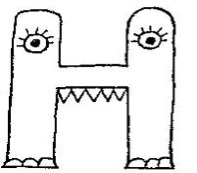 elfen und unterstützen ist uns wichtig.lle bemühen sich, höflich und friedlich miteinander umzugehen.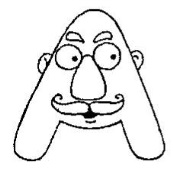 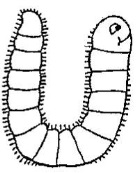 nsere Umwelt liegt uns am Herzen, deshalb achten wir auf Sauberkeit und Mülltrennung.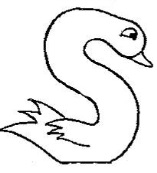 elbstständigkeit und Eigenverantwortung lernen wir gemeinsam.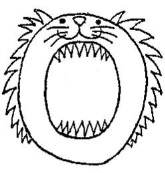 hne gute Zusammenarbeit von Eltern, Lehrer/innen und Schüler/innen ist erfolgreiches Lernen nicht möglich.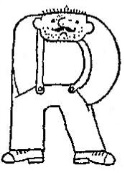 egeln fördern das positive Miteinander und werden deshalb von allen bestmöglich eingehalten.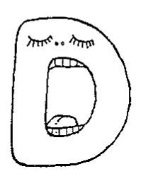 anke, bitte und höfliches Grüßen ist bei uns selbstverständlich.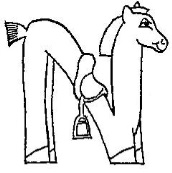 EIN und STOPP bei Überschreitung von persönlichen Grenzen wird von allen akzeptiert.nser Vertrauen schenken wir uns jeden Tag neu.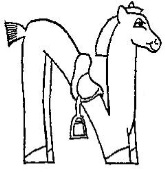 obody is perfect – wir lernen jeden Tag Neues dazu.esundheit ist uns sehr wichtig, deshalb achten wir besonders auf ausreichende Bewegung und gesunde Jause.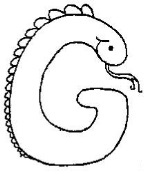 